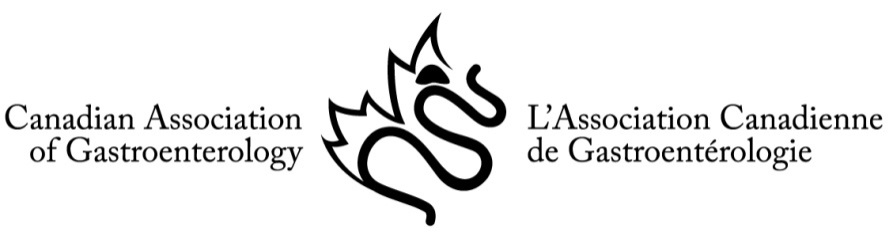 CERTIFICATE OF COMPLETION[Enter Participant’s Name Here]Participated in theSEEMLI: Standardizing the Endoscopic Evaluation of Mucosal Lesions in IBD This activity is an Accredited Self-Assessment Program (Section 3) as defined by the Maintenance of Certification Program of The Royal College of Physicians & Surgeons of Canada, and approved by The Canadian Association of Gastroenterology (CAG).  This program was co-developed with AbbVie and was planned to achieve scientific integrity, objectivity and balance.  Program expires February 2020.This Section Three program is accredited for two hours of Section Three credit, for a total of 6 credits.  Number of Section 3 Credit Hours claimed _____________This Section Three program has allowed me to reflect on the following key message(s);______________________________________________________________________________________________________________________________________________________________________________________________________________________________________________________________________________________________________________________________________________________________________________________________________________________________________________________________________________________________________________________________________________________________________________Remember to visit MAINPORT https://login.royalcollege.ca/oamlogin/login.jsp to record your learning and outcomes. You may claim a maximum of 2 hours for this program. (credits are automatically calculated).